INDICAÇÃO N° 952/2021INDICAMOS A NECESSIDADE DE INSTALAÇÃO DE CAIXA COM SAQUINHO HIGIÊNICO COLETOR PARA PETS, NA CICLOVIA DA AVENIDA BLUMENAU E NA PRAÇA DAS FONTES, NO MUNICÍPIO DE SORRISO-MT.RODRIGO MACHADO – PSDB, IAGO MELLA-PODEMOS, DAMIANI - PSDB, DIOGO KRIGUER-PSDB, CELSO KOZAK- PSDB, MARLON ZANELLA-MDB E ZÉ DA PANTANAL- MDB, junto com vereadores com assento nesta Casa, de conformidade com o artigo 115 do Regimento Interno, requerem à Mesa, que este expediente seja encaminhado ao Exmo. Senhor Ari Lafin, Prefeito Municipal e a Secretaria Municipal de Obras e Serviços Públicos versando sobre a necessidade de instalação de caixa com saquinho higiênico coletor para Pets, na ciclovia da Avenida Blumenau e na Praça das Fontes, no município de Sorriso/MT.JUSTIFICATIVASConsiderando que há muita circulação de pessoas que passeiam com seus pets, tanto na ciclovia da Avenida Blumenau quanto na praça das Fontes, e vimos a importância da instalação em pontos estratégicos da caixa com saquinho higiênico coletor para pets. Considerando que os frequentadores, estão reclamando da sujeira deixada pelos donos dos pets.	Considerando que trará mais qualidade de vida e manterá as ruas mais limpas.Considerando ser uma reivindicação dos munícipes, razão porque, faz-se necessária a presente indicação.Câmara Municipal de Sorriso, Estado de Mato Grosso, em 13 de setembro de 2021.RODRIGO MACHADOVereador PSDBSegue modelo abaixo: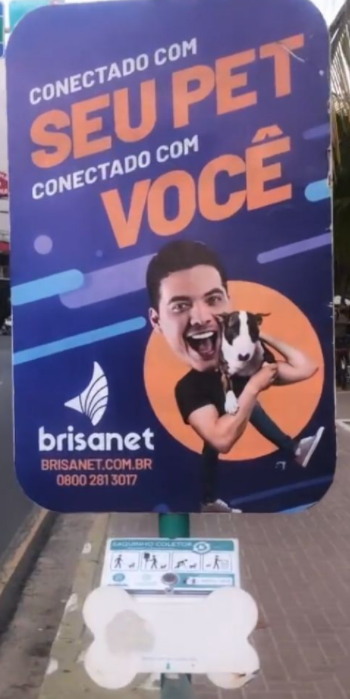 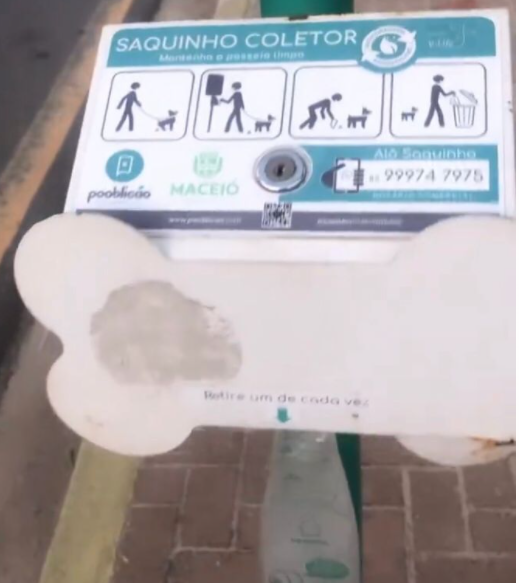     IAGO MELLAVereador PODEMOS        DAMIANI            DIOGO KRIGUER            CELSO KOZAK    Vereador PSDB           Vereador PSDB                Vereador PSDB        DAMIANI            DIOGO KRIGUER            CELSO KOZAK    Vereador PSDB           Vereador PSDB                Vereador PSDB        DAMIANI            DIOGO KRIGUER            CELSO KOZAK    Vereador PSDB           Vereador PSDB                Vereador PSDB        DAMIANI            DIOGO KRIGUER            CELSO KOZAK    Vereador PSDB           Vereador PSDB                Vereador PSDB        DAMIANI            DIOGO KRIGUER            CELSO KOZAK    Vereador PSDB           Vereador PSDB                Vereador PSDBMARLON ZANELLAVereador MDBMARLON ZANELLAVereador MDBZÉ DA PANTANAL           Vereador MDB